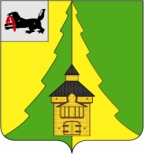 Российская ФедерацияИркутская областьНижнеилимский муниципальный районАДМИНИСТРАЦИЯПОСТАНОВЛЕНИЕОт «27» февраля 2023г.  № 135 г. Железногорск-Илимский«О поощрении Благодарственным письмом мэра Нижнеилимского муниципального района»Рассмотрев материалы, представленные директором МБУДО «Детская школа искусств», в соответствии с Постановлением мэра Нижнеилимского муниципального района № 1169 от 27.12.2016г. «Об утверждении Положения о Благодарственном письме мэра Нижнеилимского муниципального района», администрация Нижнеилимского  муниципального  района	ПОСТАНОВЛЯЕТ:1. Поощрить Благодарственным письмом  мэра  Нижнеилимского муниципального района "За оказание методической помощи преподавателям МБУДО «Детская школа искусств» г. Железногорск-Илимский в рамках губернаторского проекта «Деятели культуры и искусства – жителям Иркутской области»:1.1. Бровко Владимира Ивановича – заслуженного работника культуры и искусства Иркутской области, преподавателя ГБПОУ Иркутской области «Братское музыкальное училище».1.2. Егорову Ольгу Владимировну – преподавателя ГБПОУ Иркутской области «Братское музыкальное училище».1.3. Овчинникову Ирину Николаевну – преподавателя ГБПОУ Иркутской области «Братское музыкальное училище».1.4. Тарасову Ксению Фёдоровну – преподавателя ГБПОУ Иркутской области «Братское музыкальное училище».1.5. Фатхулгаянову Светлану Мирхатовну – преподавателя ГБПОУ Иркутской области «Братское музыкальное училище».2. Поощрить Благодарственным письмом  мэра  Нижнеилимского муниципального района "За подготовку и реализацию концертного проекта «Музыкальный вояж» в МБУДО «Детская школа искусств» г. Железногорск-Илимский в рамках Губернаторского проекта «Деятели культуры и искусства – жителям Иркутской области»:2.1. Егорову Ольгу Владимировну – преподавателя ГБПОУ Иркутской области «Братское музыкальное училище».2.2. Миля Вячеслава Владимировича – директора ГБПОУ Иркутской области «Братское музыкальное училище», преподавателя.2.3.  Фатхулгаянову Светлану Мирхатовну – преподавателя ГБПОУ Иркутской области «Братское музыкальное училище».3. Данное постановление подлежит официальному опубликованию в периодическом издании "Вестник Думы и администрации Нижнеилимского муниципального района" и размещению на официальном сайте муниципального образования «Нижнеилимский район».4. Контроль   за  исполнением  настоящего  постановления  возложить на заместителя мэра района по социальной политике Т.К. Пирогову.Мэр   района	                    М.С. РомановРассылка: дело-2; АХО; МБУДО «Детская школа искусств».А.И. Татаурова30691